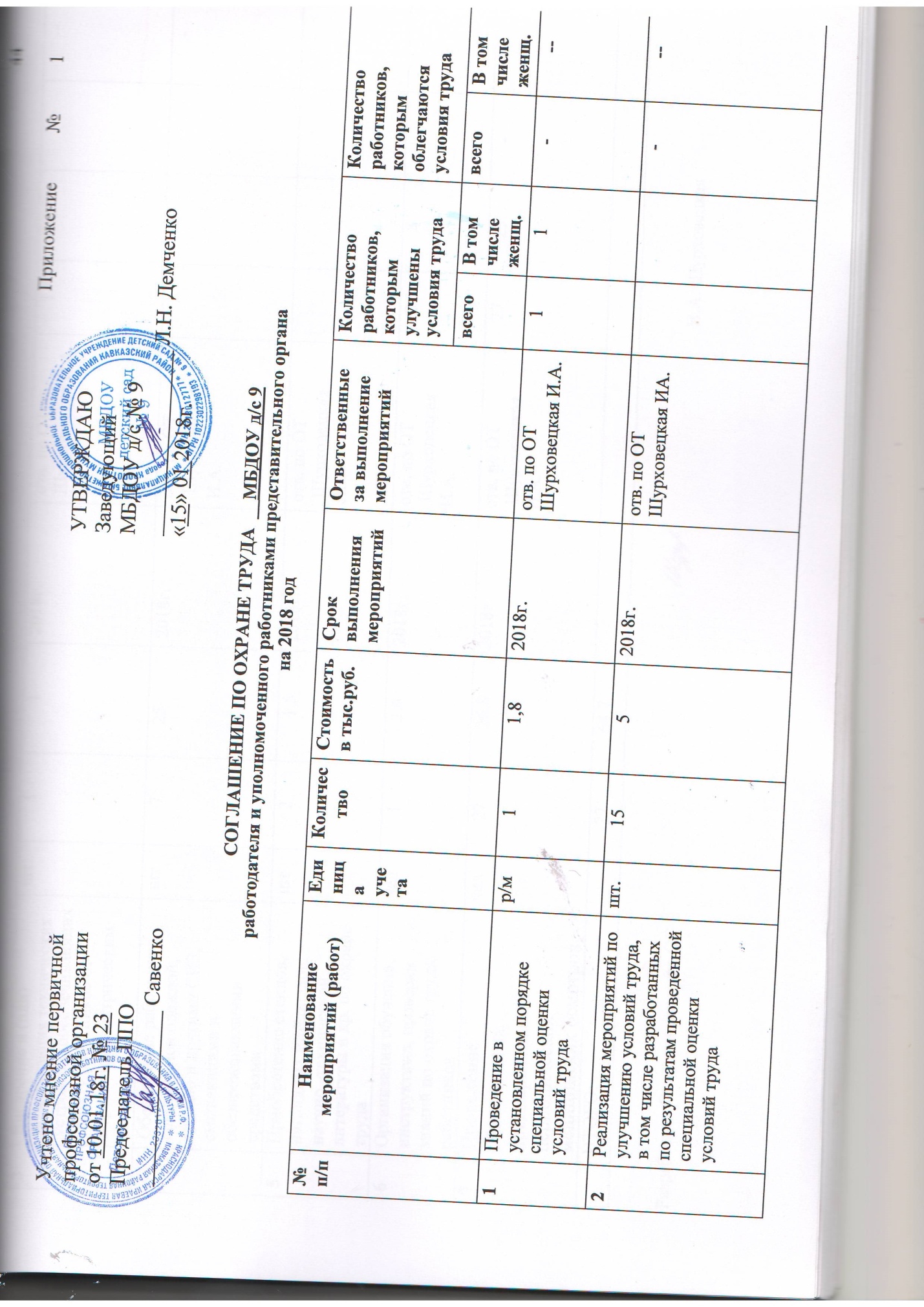 3Внедрение и (или) модернизация технических устройств, обеспечивающих защиту работников от поражения электрическим токомшт.112018г.отв. по ОТ Шурховецкая И.А.11---4Обеспечение работников специальной одеждой, обувью и другими СИЗ, смывающими и обезвреживающими средствамишт7	102018г.отв. по ОТ  Шурховецкая И.А.77--7Приобретение стендов,  наглядных материалов, научно -технической литературы и др. по охране трудашт21,52018г.отв. по ОТ  Шурховецкая И.А.--8Организация обучения, инструктажа, проверки знаний по охране труда работниковчел13.62018г.отв. по ОТ  Шурховецкая И.А.94--ИТОГО:2722.9